BruneiBruneiBruneiBruneiApril 2023April 2023April 2023April 2023SundayMondayTuesdayWednesdayThursdayFridaySaturday12345678Nuzul Al-Quran910111213141516171819202122End of Ramadan (Eid al-Fitr)2324252627282930NOTES: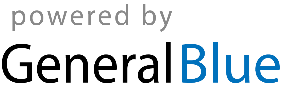 